様式第３号(第４条関係)工事監理者届年　　月　　日　　　建築主事　殿建築主　住所　　　　　　　　　　　　　　　　氏名　　　　　　　　　　　　　　　　電話　　　　(　　　)　　　　　　　　　次のとおり工事監理者を選任(変更)したので、国分寺市建築基準法施行細則第4条第2項の規定により届け出ます。注意　※印のある欄は、記入しないでください。法人にあっては、その事務所の所在地、名称及び代表者の氏名　　工事監理者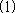 選任(変更後)資格(　　　　　)建築士(　　　　　)登録第　　　　　　号　　工事監理者選任(変更後)住所電話　　　(　　　)　　　　　　　工事監理者選任(変更後)氏名印　　工事監理者選任(変更後)建築士事務所の名称及び所在地(　　　　)建築士事務所(　　　　)登録第　　　　　　号電話　　　(　　　)　　　　　　　工事監理者変更前資格(　　　　　)建築士(　　　　　)登録第　　　　　　号　　工事監理者変更前住所電話　　　(　　　)　　　　　　　工事監理者変更前氏名印　　工事監理者変更前建築士事務所の名称及び所在地(　　　　)建築士事務所(　　　　)登録第　　　　　　号電話　　　(　　　)　　　　　(2)　確認年月日及び番号(2)　確認年月日及び番号(2)　確認年月日及び番号年　　　月　　　日　　　　　第　　　　　号(3)　敷地の地名地番(3)　敷地の地名地番(3)　敷地の地名地番国分寺市(4)　建築物の用途(4)　建築物の用途(4)　建築物の用途(5)　解任の期日及び理由(5)　解任の期日及び理由(5)　解任の期日及び理由※　受付欄